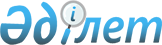 Об установлении предельной величины процентной ставки комиссионного вознаграждения, получаемого от активов фонда социального медицинского страхования, на 2020 годПостановление Правительства Республики Казахстан от 11 февраля 2020 года № 45.
      Примечание ИЗПИ!
Вводится в действие с 01.01.2020.
      В соответствии с пунктом 1 статьи 19 Закона Республики Казахстан от 16 ноября 2015 года "Об обязательном социальном медицинском страховании" Правительство Республики Казахстан ПОСТАНОВЛЯЕТ:
      1. Установить на 2020 год предельную величину процентной ставки комиссионного вознаграждения на осуществление деятельности некоммерческого акционерного общества "Фонд социального медицинского страхования" (далее – фонд) не более 1,47 процента от размера активов, поступивших на счет фонда за отчетный месяц. 
      2. Настоящее постановление вводится в действие с 1 января 2020 года и подлежит официальному опубликованию. 
					© 2012. РГП на ПХВ «Институт законодательства и правовой информации Республики Казахстан» Министерства юстиции Республики Казахстан
				
      Премьер-Министр
Республики Казахстан 

А. Мамин
